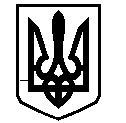 У К Р А Ї Н АЗАПОРІЗЬКА  ОБЛАСНА  РАДАПОСТІЙНА КОМІСІЯобласної ради з питань екології, охорони надр тараціонального природокористуванняПРОТОКОЛ № 1засідання постійної комісії Запорізької обласної радивосьмого скликання з питань екології, охорони надр та раціонального природокористуванняЧленів комісії –  7 чоловік.Головуючий: Чумаченко І.М., голова комісії.Присутні члени комісії: Білий О.Г., Желєва Л.Б., Кравчун О.С., Матвієнко В.В., Путря С.В.Відсутні члени комісії: Пастушенко С.В.Запрошені на засідання комісії:Медвідь С.М. – директор Департаменту фінансів обласної державної адміністрації.Поляков А.М. – в.о. директора Департаменту агропромислового розвитку обласної державної адміністрації.Селюк В.І. – начальник Запорізького обласного Управління лісового та мисливського господарства.Взяли участь:Кругляк Н.Г. – депутат Запорізької обласної ради.Порядок денний:Кадрові та організаційні питання.Питання на чергову сесію обласної ради.1. По першому питанню слухали:           1.1. Чумаченка І.М., депутата, голову постійної комісії, з приводу затвердження структури постійної комісії Запорізької обласної ради з питань екології, охорони надр та раціонального природокористування.Після обговорення та обміну думками В И Р І Ш И Л И :	1.1.1. Затвердити органи управління постійної комісії у наступному складі: голова постійної комісії, два заступника голови комісії (заступник голови постійної комісії Запорізької обласної ради з питань екології та заступник голови постійної комісії Запорізької обласної ради з питань охорони надр та раціонального природокористування) та секретар постійної комісії.Голосували: «за» - одноголосно.	1.2. Чумаченка І.М., депутата, голову постійної комісії, з приводу затвердження порядку обрання на засіданні комісії заступників голови постійної комісії та секретаря постійної комісії.Після обговорення та обміну думками В И Р І Ш И Л И :	1.2.1. Затвердити порядок обрання заступників голови постійної комісії та секретаря постійної комісії шляхом проведення відкритого голосування.Голосували: «за» - одноголосно.	1.3. Чумаченка І.М., депутата, голову постійної комісії, з приводу обрання секретаря постійної комісії, заступника голови постійної комісії Запорізької обласної ради з питань екології та заступника голови постійної комісії Запорізької обласної ради з питань охорони надр та раціонального природокористування.	На посаду секретаря постійної комісії Запорізької обласної ради з питань екології, охорони надр та раціонального природокористування була запропонована кандидатура депутата Білого О.Г.На посаду заступника голови постійної комісії Запорізької обласної ради з питань екології була запропонована кандидатура депутата Желєвої Л.Б.	На посаду заступника голови постійної комісії Запорізької обласної ради з питань охорони надр та раціонального природокористування була запропонована кандидатура депутата Матвієнко В.В.Після обговорення та обміну думками В И Р І Ш И Л И :	1.3.1. Винести на голосування кандидатуру на посаду секретаря постійної комісії Запорізької обласної ради з питань екології, охорони надр та раціонального депутата Білого О.Г.	Винести на голосування кандидатуру на посаду заступника голови постійної комісії Запорізької обласної ради з питань екології депутата Желєву Л.Б.	Винести на голосування кандидатуру на посаду заступника голови постійної комісії Запорізької обласної ради з питань охорони надр та раціонального природокористування депутата Матвієнко В.В.	1.3.2. Обрати секретарем постійної комісії Запорізької обласної ради з питань екології, охорони надр та раціонального природокористування депутата Білого О.Г.        Голосували: «за» - одноголосно.	1.3.3. Обрати заступника голови постійної комісії Запорізької обласної ради з питань екології депутата Желєву Л.Б.        Голосували: «за» - одноголосно.	1.3.4. Обрати заступника голови постійної комісії Запорізької обласної ради з питань охорони надр та раціонального природокористування депутата Матвієнко В.В.        Голосували: «за» - одноголосно.  1.4. Чумаченка І.М., депутата, голову постійної комісії, з приводу затвердження плану роботи постійної комісії Запорізької обласної ради з питань екології, охорони надр та раціонального природокористування на 2021 рік. Після обговорення та обміну думками В И Р І Ш И Л И :  	1.4.1. Затвердити план роботи постійної комісії Запорізької обласної ради з питань екології, охорони надр та раціонального природокористування на 2021 рік.        Голосували: «за» - одноголосно.2.  По другому питанню слухали:	2.1. Чумаченка І.М., депутата, голову постійної комісії, щодо проекту рішення Запорізької обласної ради:	«Про забезпечення коштами обласного бюджету на 2021 рік для реалізації заходів Програми сприяння виконанню депутатських повноважень депутатами Запорізької обласної ради на 2021-2025 роки, затвердженої рішенням обласної ради від 06.08.2020 №32 та для реалізації заходів Цільової програми соціальної підтримки населення Запорізької області «Назустріч людям» на 2020-2024 роки, що спрямовується на надання адресної грошової допомоги громадянам, які опинились в складних життєвих обставинах».Після обговорення та обміну думками В И Р І Ш И Л И :	2.1.1. Доручити Запорізькій обласній державній адміністрації:вишукати кошти на реалізацію заходів  Програми сприяння виконанню депутатських повноважень депутатами Запорізької обласної ради на 2021-2025 роки, затвердженої рішенням обласної ради від 06.08.2020 №32, у загальній сумі 84 млн. грн. на 2021 рік.вишукати кошти на реалізацію заходів Цільової програми соціальної підтримки населення Запорізької області  «Назустріч людям» на 2020-2024 роки, що спрямовується на надання депутатами обласної ради адресної грошової допомоги громадянам, які опинились в складних життєвих обставинах, у загальній сумі 42 млн. грн. на 2021 рік.	2.1.2. Висновок з Протоколу № 1 від 29.12.2020 р. з питання № 2.1. направити Запорізькій обласній державній адміністрації.        Голосували: «за» - одноголосно.	2.2. Полякова А.М. – в.о. директора Департаменту агропромислового розвитку обласної державної адміністрації, Селюка В.І. – начальника Запорізького обласного Управління лісового та мисливського господарства, щодо проекту рішення обласної ради:	«Про внесення змін до Програми розвитку лісового фонду Запорізької області на період до 2022 року, затвердженої рішенням Запорізької обласної ради від 01.03.2018 № 63 (зі змінами)».Після обговорення та обміну думками В И Р І Ш И Л И :	2.2.1. Відкласти розгляд даного питання на чергове засідання постійної комісії.    2.2.2. Доручити Департаменту агропромислового розвитку обласної державної адміністрації та Запорізькому обласному Управлінню лісового та мисливського господарства надати на розгляд постійної комісії список нових лісових насаджень, які були розташовані в Запорізькій області.   2.2.3. Рекомендувати виключити даний проект рішення з порядку денного першої сесії Запорізької обласної ради восьмого скликання.   2.2.4. Висновок з Протоколу №1 від 29.12.2020 р. з питання № 2.2. направити Департаменту агропромислового розвитку обласної державної адміністрації.  2.2.5. Висновок з Протоколу №1 від 29.12.2020 р. з питання № 2.2. направити Запорізькому обласному Управлінню лісового та мисливського господарства.        Голосували: «за» - одноголосно.	2.3. Чумаченка І.М., депутата, голову постійної комісії, щодо проекту рішення Запорізької обласної ради: 	«Про внесення змін до Цільової регіональної програми «Сільське подвір’я», затвердженої рішенням Запорізької обласної ради від 27.11.1998     № 7, зі змінами».	Після обговорення та обміну думками В И Р І Ш И Л И :	2.3.1. Доручити Департаменту агропромислового розвитку обласної державної адміністрації надати постійній комісії Цільову регіональну програму «Сільське подвір’я» для ознайомлення.	2.3.2. Рекомендувати внести цей проект рішення на розгляд пленарного засідання першої сесії обласної ради.	2.3.3. Висновок з Протоколу №1 від 29.12.2020 р. з питання № 2.3. направити Департаменту агропромислового розвитку обласної державної адміністрації.        Голосували: «за» - одноголосно.           2.4. Чумаченка І.М., депутата, голову постійної комісії, щодо проекту рішення Запорізької обласної ради: 	«Про внесення змін та доповнень до Переліку заходів, спрямованих на охорону та раціональне використання природних ресурсів, які  фінансуються  за  рахунок  фондів охорони навколишнього природного середовища місцевих бюджетів у 2020 році, затвердженого рішенням обласної ради від 12.12.2019 № 131, зі змінами та доповненнями».	Після обговорення та обміну думками В И Р І Ш И Л И :	2.4.1. Рекомендувати внести цей проект рішення на розгляд пленарного засідання першої сесії обласної ради.        Голосували: «за» - одноголосно.           2.5. Чумаченка І.М., депутата, голову постійної комісії, щодо проекту рішення Запорізької обласної ради: 	«Про погодження інвестиційної програми комунального підприємства «Облводоканал» Запорізької обласної ради на 2021 рік».	Після обговорення та обміну думками В И Р І Ш И Л И :	2.5.1. Рекомендувати внести цей проект рішення на розгляд пленарного засідання першої сесії обласної ради.        Голосували: «за» - одноголосно.	2.6. Чумаченка І.М., депутата, голову постійної комісії, щодо проекту рішення Запорізької обласної ради: 	«Про внесення змін до рішення обласної ради від 30.11.2017 № 54 «Про Програму розвитку освіти Запорізької області на 2018-2022 роки» (зі змінами та доповненнями)».	Після обговорення та обміну думками В И Р І Ш И Л И :	2.6.1. Рекомендувати внести цей проект рішення на розгляд пленарного засідання першої сесії обласної ради.        Голосували: «за» - одноголосно.	2.7. Чумаченка І.М., депутата, голову постійної комісії, щодо проекту рішення Запорізької обласної ради: 	«Про внесення змін та доповнень до Програми розвитку охорони здоров’я у Запорізькій області на 2018-2022 роки, затвердженої рішенням Запорізької обласної ради від 01.03.2018 № 65 (зі змінами та доповненнями)».	Після обговорення та обміну думками В И Р І Ш И Л И :	2.7.1. Рекомендувати внести цей проект рішення на розгляд пленарного засідання першої сесії обласної ради.        Голосували: «за» - одноголосно.	2.8. Чумаченка І.М., депутата, голову постійної комісії, щодо проекту рішення Запорізької обласної ради: 	«Про внесення змін та доповнень до Програми розвитку культури Запорізької області на 2018-2022 роки, затвердженої рішенням обласної ради від 01.03.2018 № 60 (зі змінами)».	Після обговорення та обміну думками В И Р І Ш И Л И :	2.8.1. Рекомендувати внести цей проект рішення на розгляд пленарного засідання першої сесії обласної ради.        Голосували: «за» - одноголосно.	2.9. Чумаченка І.М., депутата, голову постійної комісії, щодо проекту рішення Запорізької обласної ради: 	«Про внесення змін та доповнень до Програми розвитку культур національних меншин у Запорізькій області на 2018-2022 роки, затвердженої рішенням обласної ради від 01.03.2018    № 61 (зі змінами)».	Після обговорення та обміну думками В И Р І Ш И Л И :	2.9.1. Рекомендувати внести цей проект рішення на розгляд пленарного засідання першої сесії обласної ради.        Голосували: «за» - одноголосно.	Рекомендувати Запорізькій обласній раді питання порядку денного, які були підтримані на засіданні постійної комісії, розглянути на черговій сесії Запорізької обласної ради.   По закінченню засідання постійної комісії 29.12.2020 головою постійної комісії порушено питання до членів комісії та присутніх про наявність у останніх будь-яких заяв, зауважень або заперечень щодо процедури проведення засідання та по суті прийнятих рішень. Зауважень, заяв та заперечень не надійшло.29 грудня 2020 року      к. 496                          09.30Голова постійної комісіїСекретар                                    І.М. ЧумаченкоО.Г. Білий